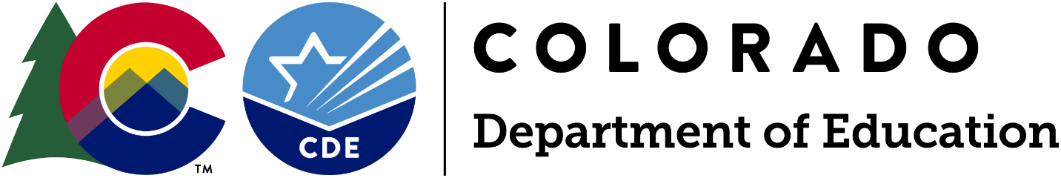 The development of this document is due to the efforts of the FBA Workgroup. This task force developed the FBA Summary Report through the collaboration of educators, administrators, special service providers, and university staff. We would like to extend a special thanks to contributors:Alicia Davidson – School Psychologist, Denver Public SchoolsBill Brown – Affective Needs/Serious Emotional Disability Specialist, Colorado Department of EducationBrandi Durr – School Psychologist, San Juan BOCESBrandon Edelman – Dispute Resolution and Policy Supervisor, Colorado Department of EducationBrooke Carson – Autism Specialist, Colorado Department of EducationDawn Cruickshank – Behavior Specialist, Mesa District 51Deirdre Martinez – Behavior Specialist, Douglas County SchoolsEric Larson - Social Worker, Durango 9-R SchoolsErin Frank – School Psychologist, Jefferson County School DistrictHeather Hotchkiss - Principal Brain Injury Specialist, Colorado Department of EducationJennifer Tilley – Behavior Specialist, Douglas County SchoolsJJ Gross – Behavior Specialist, Community Agency Kate Tober - Behavior Specialist, Cherry Creek SchoolsKeith Sousa – Behavior Specialist, Douglas County SchoolsKim Avalos – Special Education Coordinator, Cherry Creek SchoolsKrista Klabo - School Psychology Specialist, Colorado Department of EducationKristine Melloy – Professor, School of Special Education, University of Northern ColoradoLiz Nardini - District Coordinator, Cherry Creek SchoolsLynne DeSousa – MTSS Specialist/RTI and PBIS Integration Coordinator, Colorado Department of EducationMari Stevenson – Special Education Coordinator, San Juan BOCESMegan Weatherly - Board Certified Behavior Analyst, St Vrain Valley School DistrictMichael Ramirez – General Supervision and Continuous Improvement Supervisor, Colorado Department of EducationNicole Foster - Autism Special Education Instructional Specialist, Denver Public SchoolsOded Naiman – Board Certified Behavior Analyst, Denver Public SchoolsRobyn Klein – Associate Director, Sierra School at BarrettRoyce Tranum – Behavioral Health Coordinator, San Juan BOCESTrisha Giallanza- Behavior Specialist, Mesa District 51 PARENT PROVIDED A COPY OF PLAN on       (MM/D/YYYY)Legal Name of StudentState Student ID (SASID)Date of BirthDateStudent’s GradeParent/Guardian/ESP Name(s)Parent/Guardian/ESP EmailParent/Guardian/ESP Phone Number  MTSS/RtI.PBIS504IEPEligibility AreaBehavior Intervention plan (BIP)Sources of Information:List sources of information used in FBA, both formal and informal, to develop this plan. Student Interview Parent Interview Teacher Interview Rating Scales ABC Data and Student Observations Record Review Environmental Review Missing Social Skills Inventory/Summary (cognitive, SEL, and/or academic skill gaps that might be driving or contributing to behavior) Social History/Medical History Reinforcement Inventory Other Additional Comments:Strengths-Based ProfileIdentify skills and interests, positive relationships, pro-social behaviors, family and community supports, and other protective factors.Strengths-Based ProfileIdentify skills and interests, positive relationships, pro-social behaviors, family and community supports, and other protective factors.Strengths-Based ProfileIdentify skills and interests, positive relationships, pro-social behaviors, family and community supports, and other protective factors.Strengths-Based ProfileIdentify skills and interests, positive relationships, pro-social behaviors, family and community supports, and other protective factors.Functional Behavioral Assessment (FBA) Summary StatementDescribe specific problem behavior and summary/hypothesis statement from FBA.Functional Behavioral Assessment (FBA) Summary StatementDescribe specific problem behavior and summary/hypothesis statement from FBA.Functional Behavioral Assessment (FBA) Summary StatementDescribe specific problem behavior and summary/hypothesis statement from FBA.Functional Behavioral Assessment (FBA) Summary StatementDescribe specific problem behavior and summary/hypothesis statement from FBA.Behavioral Goal and EvaluationIndicate the desired behavior for the long-term goal and how the goal will be measured and by whom. Identify the desired performance level for increasing the occurrence of the desired behavior (criterion for success).Goal:      Baseline:      Behavioral Goal and EvaluationIndicate the desired behavior for the long-term goal and how the goal will be measured and by whom. Identify the desired performance level for increasing the occurrence of the desired behavior (criterion for success).Goal:      Baseline:      Behavioral Goal and EvaluationIndicate the desired behavior for the long-term goal and how the goal will be measured and by whom. Identify the desired performance level for increasing the occurrence of the desired behavior (criterion for success).Goal:      Baseline:      Behavioral Goal and EvaluationIndicate the desired behavior for the long-term goal and how the goal will be measured and by whom. Identify the desired performance level for increasing the occurrence of the desired behavior (criterion for success).Goal:      Baseline:      Progress Monitoring Method (frequency, duration, intensity, or latency):Frequency of measurement:Criteria for success:      Frequency of data review:      Person(s) responsible for data collection:Preventative and Proactive StrategiesPreventative and Proactive StrategiesPreventative and Proactive StrategiesSetting Event Strategies(Reduce impact of setting events)Antecedent Strategies(Decrease likelihood that behavior will occur)Behavior Teaching Strategies(Alternative Behaviors)Behavior Teaching Strategies(Alternative Behaviors)List strategies that will mitigate the impact of setting events identified in the FBA.:List strategies that will decrease the student’s motivation to engage in the target behavior:List strategies that staff will use to teach the replacement behaviors that serve the same function as the target behavior:List strategies that staff will use to teach the replacement behaviors that serve the same function as the target behavior:Build in a "alternate" routine when the setting event is present to diffuse the effects of a setting event:Prompt replacement and/or desired behavior:List the strategies that staff will use to teach the desired behavior.List the strategies that staff will use to teach the desired behavior.Response StrategiesResponse StrategiesResponse StrategiesResponse StrategiesReinforcement Strategies(Reinforcement should match the function of the target behavior (i.e., the need of the target behavior is met))Reinforcement Strategies(Reinforcement should match the function of the target behavior (i.e., the need of the target behavior is met))Reinforcement Strategies(Reinforcement should match the function of the target behavior (i.e., the need of the target behavior is met))Reinforcement Strategies(Reinforcement should match the function of the target behavior (i.e., the need of the target behavior is met))Reinforcement Strategies(Reinforcement should match the function of the target behavior (i.e., the need of the target behavior is met))1. List how the student will obtain reinforcement for replacement and desired behaviors (or approximations of those behaviors).1. List how the student will obtain reinforcement for replacement and desired behaviors (or approximations of those behaviors).1. List how the student will obtain reinforcement for replacement and desired behaviors (or approximations of those behaviors).1. List how the student will obtain reinforcement for replacement and desired behaviors (or approximations of those behaviors).1. List how the student will obtain reinforcement for replacement and desired behaviors (or approximations of those behaviors).2. List how to reduce or eliminate reinforcement of the target behavior and redirect/prompt a replacement behavior.2. List how to reduce or eliminate reinforcement of the target behavior and redirect/prompt a replacement behavior.2. List how to reduce or eliminate reinforcement of the target behavior and redirect/prompt a replacement behavior.2. List how to reduce or eliminate reinforcement of the target behavior and redirect/prompt a replacement behavior.2. List how to reduce or eliminate reinforcement of the target behavior and redirect/prompt a replacement behavior.De-escalation Plan in Response to a Crisis SituationIf the student’s behavior has the potential to produce harm (a crisis situation that results in danger to self or others), complete the below crisis intervention plan. The crisis intervention plan needs to include needed environmental modifications and staff verbal de-escalation strategies. Behaviors that constitute a crisis situation. List specific behaviors here.De-escalation Plan in Response to a Crisis SituationIf the student’s behavior has the potential to produce harm (a crisis situation that results in danger to self or others), complete the below crisis intervention plan. The crisis intervention plan needs to include needed environmental modifications and staff verbal de-escalation strategies. Behaviors that constitute a crisis situation. List specific behaviors here.De-escalation Plan in Response to a Crisis SituationIf the student’s behavior has the potential to produce harm (a crisis situation that results in danger to self or others), complete the below crisis intervention plan. The crisis intervention plan needs to include needed environmental modifications and staff verbal de-escalation strategies. Behaviors that constitute a crisis situation. List specific behaviors here.De-escalation Plan in Response to a Crisis SituationIf the student’s behavior has the potential to produce harm (a crisis situation that results in danger to self or others), complete the below crisis intervention plan. The crisis intervention plan needs to include needed environmental modifications and staff verbal de-escalation strategies. Behaviors that constitute a crisis situation. List specific behaviors here.De-escalation Plan in Response to a Crisis SituationIf the student’s behavior has the potential to produce harm (a crisis situation that results in danger to self or others), complete the below crisis intervention plan. The crisis intervention plan needs to include needed environmental modifications and staff verbal de-escalation strategies. Behaviors that constitute a crisis situation. List specific behaviors here.Phase 1: Accelerating BehaviorsStudent looks like:Staff Supports by:Phase 2: Severe/Crisis BehaviorsStudent looks like:Staff Supports by:Phase 3: Post EscalationStudent looks like:Staff Supports by:Phase 3: Post EscalationStudent looks like:Staff Supports by:Phase 3: Post EscalationStudent looks like:Staff Supports by:Contextual FitWhat needs do personnel have in order to implement this plan in the current educational environment?  Environmental Supports           Training           ResourcesContextual FitWhat needs do personnel have in order to implement this plan in the current educational environment?  Environmental Supports           Training           ResourcesContextual FitWhat needs do personnel have in order to implement this plan in the current educational environment?  Environmental Supports           Training           ResourcesContextual FitWhat needs do personnel have in order to implement this plan in the current educational environment?  Environmental Supports           Training           ResourcesContextual FitWhat needs do personnel have in order to implement this plan in the current educational environment?  Environmental Supports           Training           ResourcesWho needs to be involved?What type of training is needed?What resources are needed?What environmental supports modifications are needed?How will implementation fidelity be measured?How will this plan be connected to the classroom and school-wide (universal and targeted) interventions and systems?Based on a review of progress monitoring, how will this plan be faded/adjusted/reviewed?Who needs to be involved?What type of training is needed?What resources are needed?What environmental supports modifications are needed?How will implementation fidelity be measured?How will this plan be connected to the classroom and school-wide (universal and targeted) interventions and systems?Based on a review of progress monitoring, how will this plan be faded/adjusted/reviewed?Who needs to be involved?What type of training is needed?What resources are needed?What environmental supports modifications are needed?How will implementation fidelity be measured?How will this plan be connected to the classroom and school-wide (universal and targeted) interventions and systems?Based on a review of progress monitoring, how will this plan be faded/adjusted/reviewed?Who needs to be involved?What type of training is needed?What resources are needed?What environmental supports modifications are needed?How will implementation fidelity be measured?How will this plan be connected to the classroom and school-wide (universal and targeted) interventions and systems?Based on a review of progress monitoring, how will this plan be faded/adjusted/reviewed?Who needs to be involved?What type of training is needed?What resources are needed?What environmental supports modifications are needed?How will implementation fidelity be measured?How will this plan be connected to the classroom and school-wide (universal and targeted) interventions and systems?Based on a review of progress monitoring, how will this plan be faded/adjusted/reviewed?Communication and Training of the Behavior Intervention PlanThe plan will be communicated to the following people (i.e., bus driver, clinic aid, school resource officer, etc.)Communication and Training of the Behavior Intervention PlanThe plan will be communicated to the following people (i.e., bus driver, clinic aid, school resource officer, etc.)Communication and Training of the Behavior Intervention PlanThe plan will be communicated to the following people (i.e., bus driver, clinic aid, school resource officer, etc.)Communication and Training of the Behavior Intervention PlanThe plan will be communicated to the following people (i.e., bus driver, clinic aid, school resource officer, etc.)Communication and Training of the Behavior Intervention PlanThe plan will be communicated to the following people (i.e., bus driver, clinic aid, school resource officer, etc.)Person to be contacted:How contact will be made: Person responsible for contact:Date/frequency of contact:Date/frequency of contact:Who will communicate revisions and updates internally and externally?       Who will communicate revisions and updates internally and externally?       Who will communicate revisions and updates internally and externally?       Who will communicate revisions and updates internally and externally?       Who will communicate revisions and updates internally and externally?       Team Members:Teacher, parent, student, mental health worker, community agency personnel, related service provider etc.Team Members:Teacher, parent, student, mental health worker, community agency personnel, related service provider etc.Team Members:Teacher, parent, student, mental health worker, community agency personnel, related service provider etc.Team Members:Teacher, parent, student, mental health worker, community agency personnel, related service provider etc.Team Members:Teacher, parent, student, mental health worker, community agency personnel, related service provider etc.Parent:      Parent:      Other:      Other:      Other:      Parent:      Parent:      Other:      Other:      Other:      Student:      Student:      Other:      Other:      Other:      Case Manager:      Case Manager:      Other:      Other:      Other:      